Instructions – AUTOMATIC WAITLISTING Previous waitlist processes varied widely by department. UW has implemented an automatic waitlisting process beginning with spring 2015 registration.  How does automatic waitlisting work?A class section waitlist is not available to students until the section’s enrollment cap is reached. Students who attempt to register for a closed section may add their names to the waitlist for that section. If a seat in the section becomes available, the student at the top of the waitlist is notified at their uwyo.edu email address. The student will then have 24 hours, from the time the notification is sent, to log in to his or her WyoWeb account and add the class. If the student has opted into text message notification, he or she will also receive a notification via text. The open seat will be reserved solely for the student at the top of the waitlist: no other student may register for the seat during the 24-hour time period. If the student at the top of the waitlist does not add the class within the 24-hour period, he or she will be removed from the waitlist and the next student on the list will be notified.The BasicsStudent attempts to enroll in a closed class that has the waitlist option1.  Student receives the “Closed, There are # student(s) on the waitlist for this class” registration error when they try to enroll2.  The student has the option to elect to waitlist into the closed sectiona. If student elects to waitlist, this does not mean they are registered3.  A student drops the class, making a seat available 4.  The student who is first in line is notified via email (and text message if opted in)a. The student then has 24 hours to complete the registration process through WyoWeb5.  If student decides not to register or the 24 hour time limit expires, the next student in line is notified and the process starts overWaitlist Tutorial 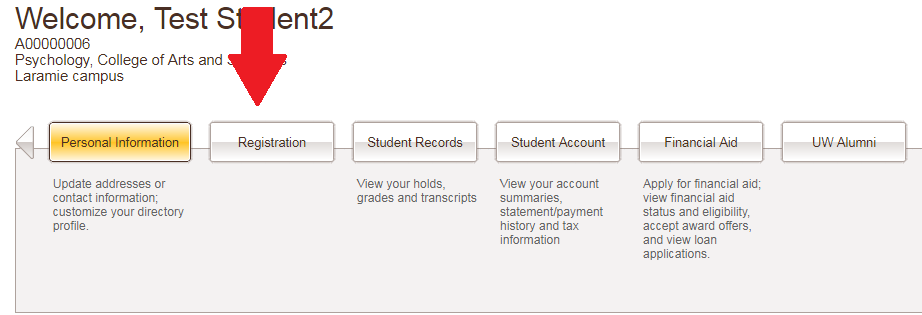 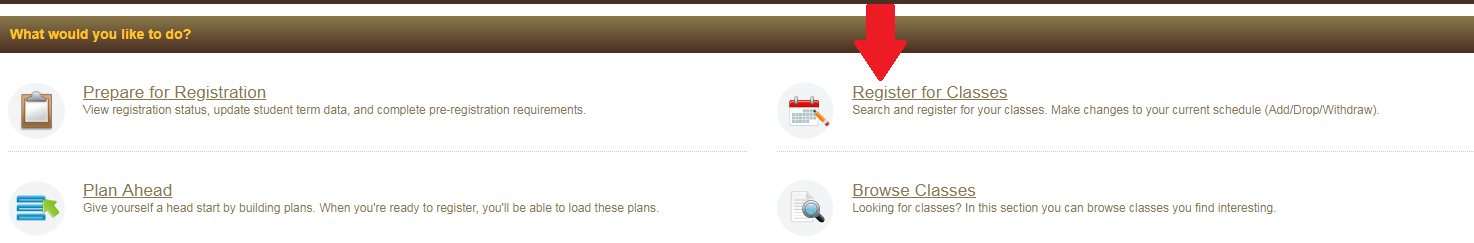 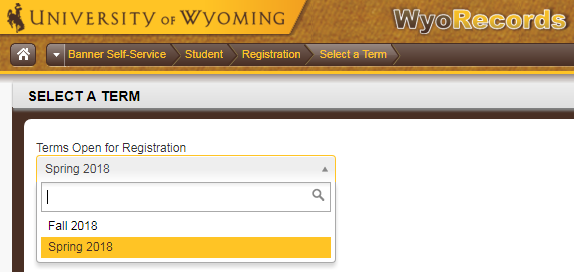 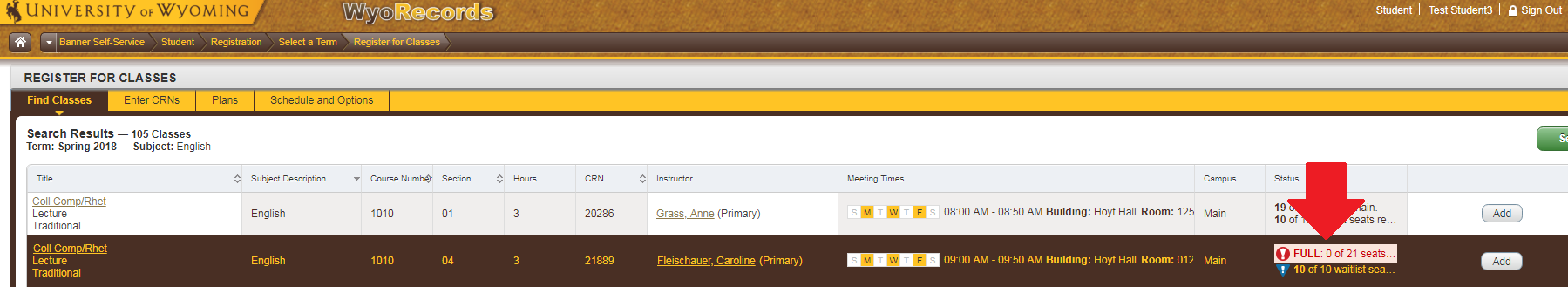 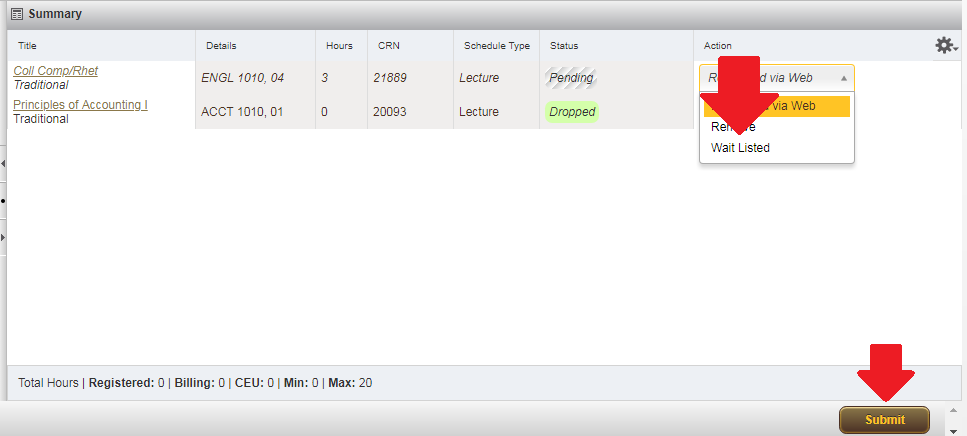 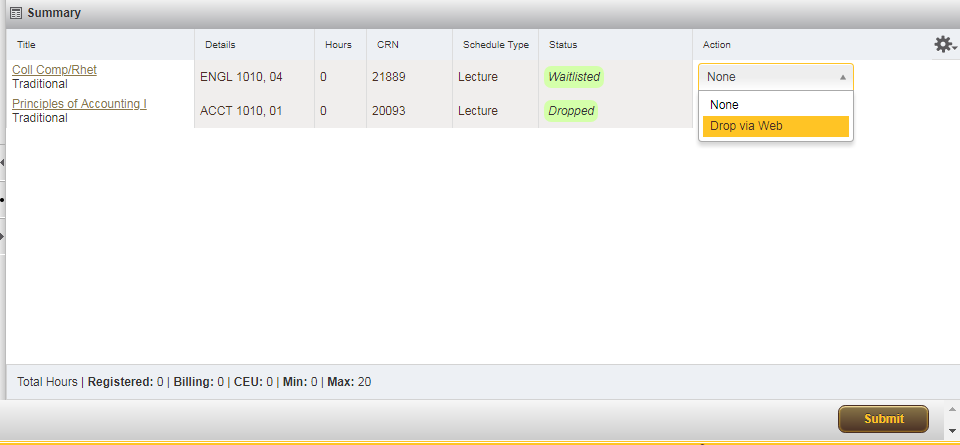 Notification and accepting a seatWhen a seat becomes available, the student who is first on the waitlist will receive an email notification. If the student has opted in, he or she will also receive a notification via text message.  The student will only be notified at the start of the 24 hour time period. No additional notifications will be sent.The student will have exactly 24 hours to register from the time the email was sent to enroll in the course.If the student takes no action to register after 24 hours, he or she will be removed from the waitlist. The student could add themselves to the waitlist list again, but he or she would be placed last on the list.Only one notification will be sent regarding the availability of a seat in the class. Students must be checking their email on a regular basis or they may miss the chance to get a seat. If they do not register within 24 hours they will be dropped from the waitlist.If you do not register within 24 hours the window will expire and your name will be automatically removed from the waitlist, and the next person will be notified.Email Notification Example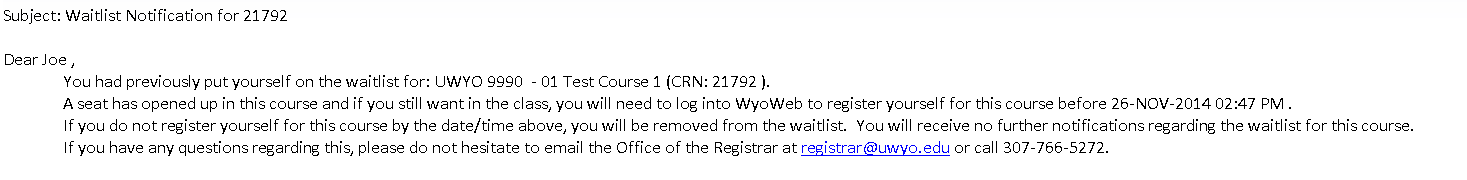 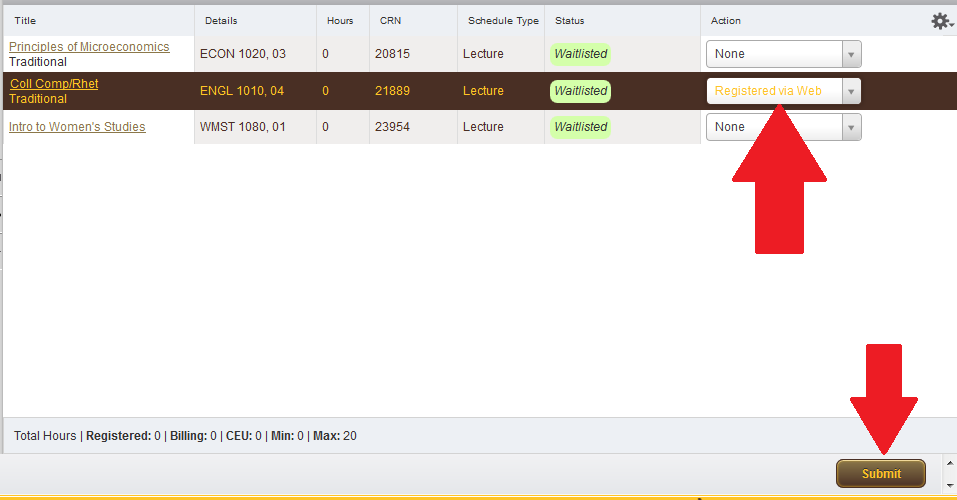 After clicking “Submit” the Status will change from “Waitlisted” to “Registered” once the student has successfully been added.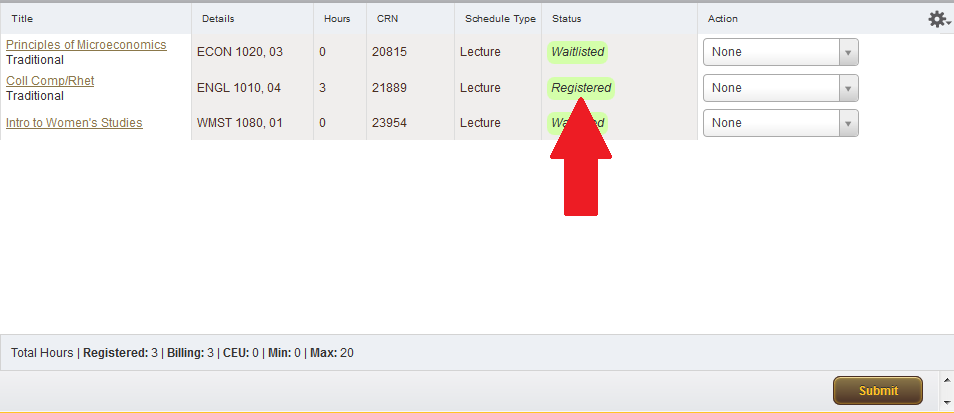 